Cell Membrane ImagesInstructions: For each image, determine an appropriate title and a description for what is happening in each. TITLE: _____________________________________________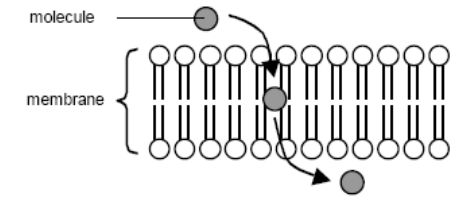 Description: _________________________________________TITLE: _________________________________________________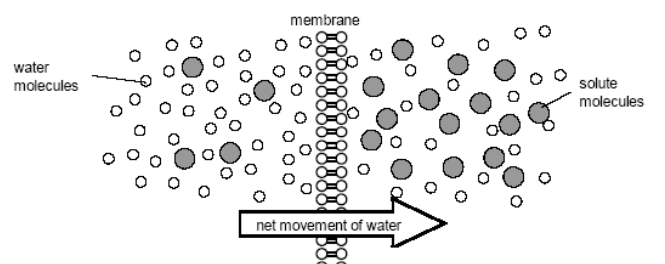 Description: _________________________________________________________________TITLE: ________________________________________________________________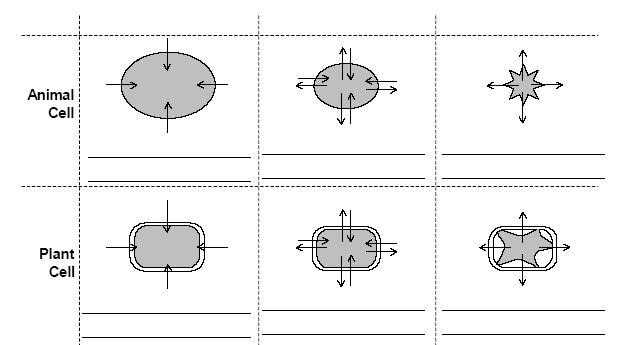 Description: ________________________________________________________________________Title: _______________________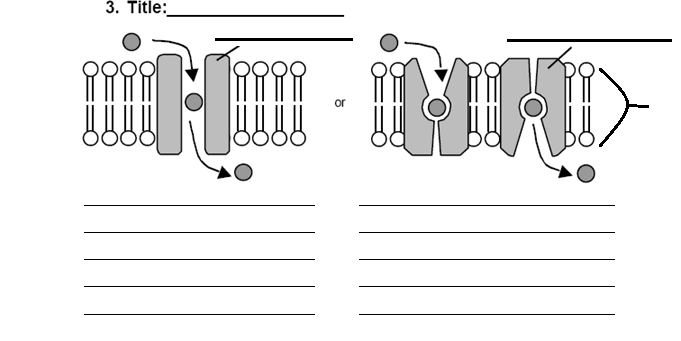 TITLE: _____________________________________________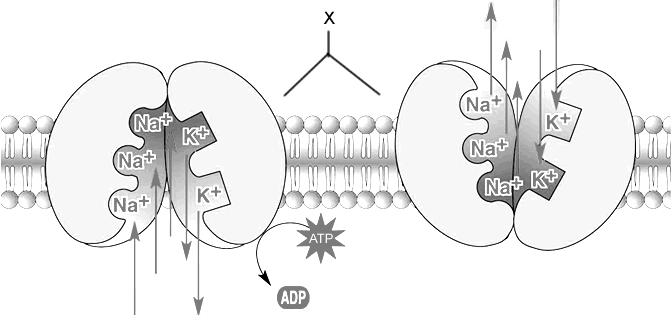 Description _______________________________________________________________________TITLE: _______________________________________________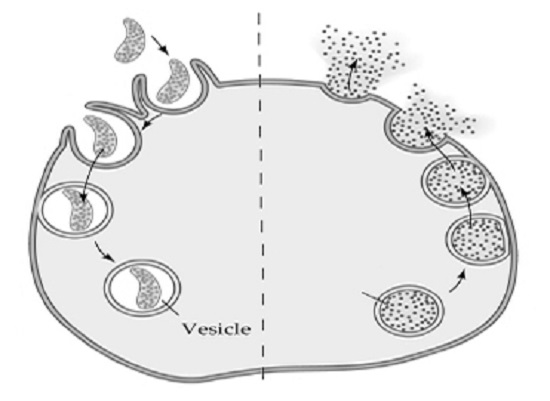 Description _______________________________________________________________________TITLE: _________________________________________________________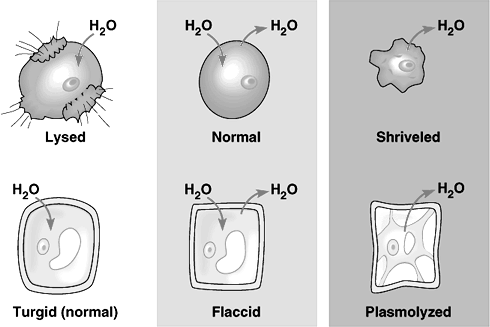 Description _______________________________________________________________________TITLE: _______________________________________________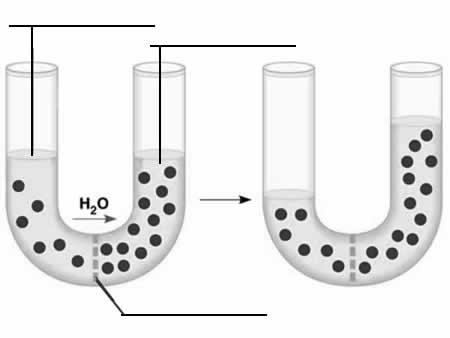 Description _______________________________________________________________________TITLE: ______________________________________________________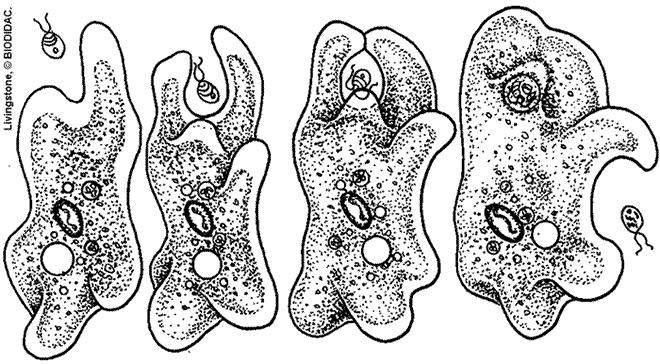 Description _______________________________________________________________________TITLE: _____________________________________________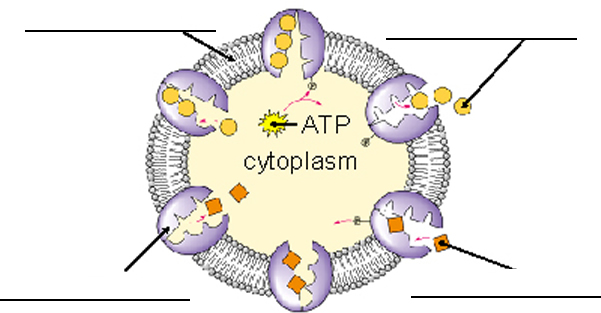 